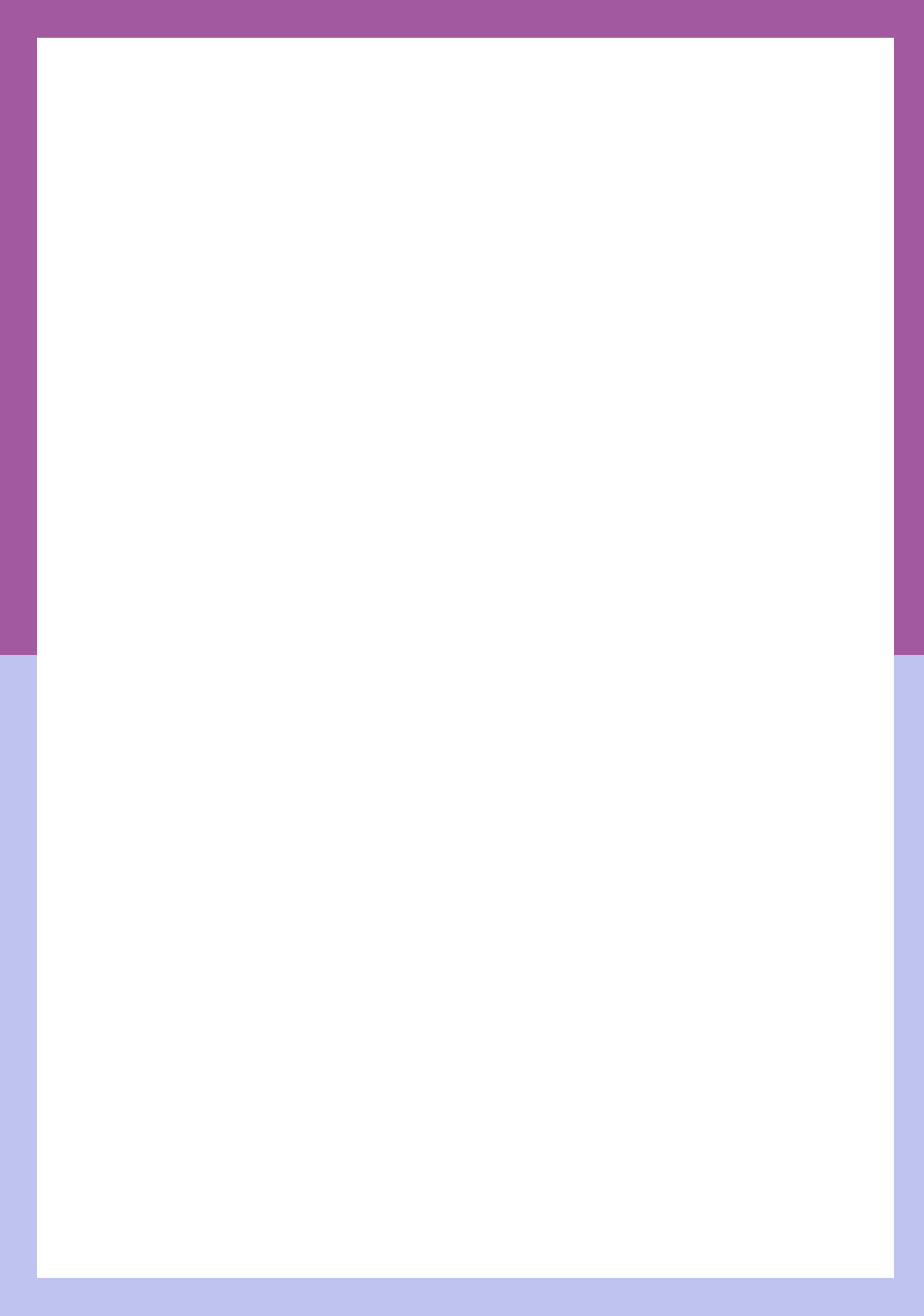 PROGRAMAÇÃO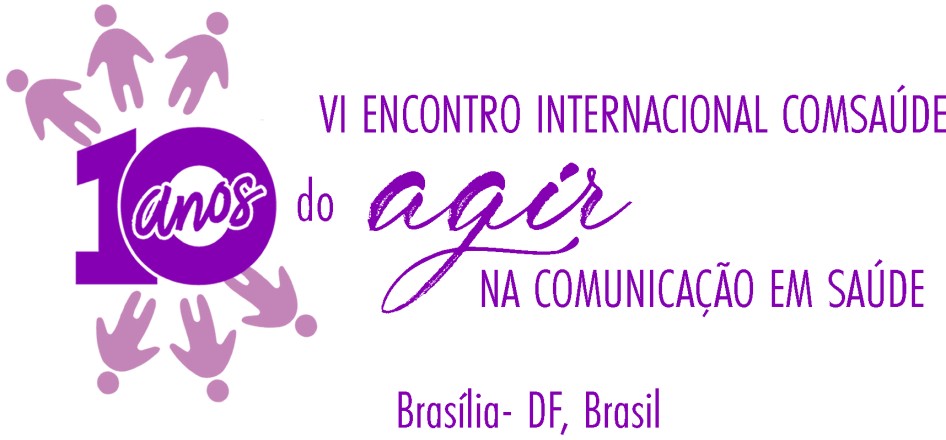 18 de novembro10h às 19h – Credenciamento14h às 18h – Oficina Nacional da Rede Conasems de Comunicadores (momento 1) - (Carga horária: 4h)15h às 18h – Apresentações orais de pôsteres18h15 às 18h50 – O SUS QUE NÃO SE VÊ NA MÍDIA – Mostra cinematográfica Local: Faculdade de Ciências da SaúdeArbocontrol - Educação, Informação e Comunicação para o controle do vetor: conhecendo a realidade e as práticas de 15 municípios do BrasilModeração: Natália Fernandes de Andrade – Laboratório de Educação, Informação eComunicação em Saúde – ECoS19h – Mesa de Abertura 19h30 – Comemoração dos Dez Anos do Agir na Comunicação em SaúdeProfª Valéria Mendonça – Coordenadora do Laboratório de Educação, Informação e Comunicação em Saúde - ECOS20h – Conferência: “Horizontes éticos na Comunicação em Saúde” Convidado: Prof. Luiz Martins da Silva – Universidade de Brasília – UnB Convidada: Dep. Fed. Luiza ErundinaModeração: Profa. Maria Fátima de Sousa – Universidade de Brasília – UnB19 de novembro8h30 às 12h30 – Oficina Nacional da Rede Conasems de Comunicadores (momento 2) -(Carga horária: 4h)14h às 18h – Oficina: “Do virtual para o real: as redes sociais na resposta ao HIV”– (Carga horária: 4h)Instituição convidada: UNAIDS18h15 às 19h – O SUS QUE NÃO SE VÊ NA MÍDIA – Mostra cinematográfica Local: Faculdade de Ciências da SaúdeRádio Web Saúde – Tradução do conhecimento por meio da ComunicaçãoModeração: Carolina Magalhães - Laboratório de Educação, Informação e Comunicaçãoem Saúde – ECoSModeração: Carolina Magalhães - Laboratório de Educação, Informação e Comunicaçãoem Saúde – ECoS19h às 21h30 – Sessão Dialogada: Compromisso com a verdade na comunicação em saúde em tempos de fake newsConvidados (as):Ana Miguel - Ministério da Saúde coordenadora no Núcleo Multimídia. Prof. Carlo Zanetti – FS/UnBDr. Francisco Sant’Anna – jornalistaProfa. Mariella de Oliveira-Costa – pesquisadora LabECoS/FS/UnB e Fiocruz/Brasília Lilian Tahan – Editora do MetrópolesModeradora: Profa. Maria Fátima de Sousa – Faculdade de Ciências da Saúde – FS/UnB.19h às 21h30 – Sessão Dialogada: Compromisso com a verdade na comunicação em saúde em tempos de fake newsConvidados (as):Ana Miguel - Ministério da Saúde coordenadora no Núcleo Multimídia. Prof. Carlo Zanetti – FS/UnBDr. Francisco Sant’Anna – jornalistaProfa. Mariella de Oliveira-Costa – pesquisadora LabECoS/FS/UnB e Fiocruz/Brasília Lilian Tahan – Editora do MetrópolesModeradora: Profa. Maria Fátima de Sousa – Faculdade de Ciências da Saúde – FS/UnB.20 de novembro9h às 11h – Sessão Dialogada – Comunicação e comunidades saudáveisModeração: Profa. Elizabeth Alves (Pesquisadora LabECoS e doutoranda PPGSC)Tema: Interfaces entre a Comunicação Comunitária e a Comunicação em Saúde.Convidado: Prof. Fernando Oliveira Paulino – Faculdade de Comunicação/UnB.Tema: A comunicação na gestão do SUS: desafios contemporâneos.Convidada: Me. Adriane Cruz Romar – Conselho Nacional de Secretários da Saúde (Conass)Tema: Ainda há espaços para o ineditismo na comunicação em saúde? Brasil, aqui tem SUS.Convidado: Me. Luiz Felipe Barcelos – Conselho Nacional de Secretarias Municipais de Saúde (Conasems)Tema: Modelos contemporâneos de gestão do conhecimento: Evidência e Inteligência para Ação na Saúde nas Américas.Convidado: Marcelo D’Agostino – Organização Pan Americana de Saúde (OPAS - Washington)11h às 12h30 – Apresentações OraisModeração: Profa. Larissa Grandi – Faculdade de Ceilândia/UnB9h às 11h – Sessão Dialogada – Comunicação e comunidades saudáveisModeração: Profa. Elizabeth Alves (Pesquisadora LabECoS e doutoranda PPGSC)Tema: Interfaces entre a Comunicação Comunitária e a Comunicação em Saúde.Convidado: Prof. Fernando Oliveira Paulino – Faculdade de Comunicação/UnB.Tema: A comunicação na gestão do SUS: desafios contemporâneos.Convidada: Me. Adriane Cruz Romar – Conselho Nacional de Secretários da Saúde (Conass)Tema: Ainda há espaços para o ineditismo na comunicação em saúde? Brasil, aqui tem SUS.Convidado: Me. Luiz Felipe Barcelos – Conselho Nacional de Secretarias Municipais de Saúde (Conasems)Tema: Modelos contemporâneos de gestão do conhecimento: Evidência e Inteligência para Ação na Saúde nas Américas.Convidado: Marcelo D’Agostino – Organização Pan Americana de Saúde (OPAS - Washington)11h às 12h30 – Apresentações OraisModeração: Profa. Larissa Grandi – Faculdade de Ceilândia/UnB14h às 15h30 – Sessão Dialogada – Desenvolvimento de metodologias em estudos e pesquisas na Comunicação em SaúdeModeração: Prof. Edu Turte Cavadinha –Faculdade de Ceilândia/UnB – LabECoS/FS/UnB.Tema: Métodos de Pesquisa para Internet – Vídeo ConferênciaConvidada: Profa. Raquel Recuero – Universidade de PelotasTema: As tecnologias humanas na educação e na comunicação – a experiência do uso de Recursos Educacionais Abertos (REA)14h às 15h30 – Sessão Dialogada – Desenvolvimento de metodologias em estudos e pesquisas na Comunicação em SaúdeModeração: Prof. Edu Turte Cavadinha –Faculdade de Ceilândia/UnB – LabECoS/FS/UnB.Tema: Métodos de Pesquisa para Internet – Vídeo ConferênciaConvidada: Profa. Raquel Recuero – Universidade de PelotasTema: As tecnologias humanas na educação e na comunicação – a experiência do uso de Recursos Educacionais Abertos (REA)Convidado: Prof. Tel Amiel – Faculdade de Educação – FE/UnB.Tema: Análise da recepção de campanhas audiovisuais de saúde no Brasil: um estudo qualitativo sobre a percepção da população no controle do aedes.Convidada: Me. Ádria Albarado – pesquisadora LabECoS/FS/UnB.16h15 às 18h – Sessão Dialogada – Saber, fazer e agir na Comunicação e na Educação em SaúdeModeração: Profa. Natália Fernandes – pesquisadora LabECoS/FS/UnBTema: Experiências em Educomunicação: o que podemos aprender com o projeto Imprensa Jovem – Agências de Notícias na Escola.Convidado: Prof. Carlos Alberto Mendes de Lima – Núcleo de Educomunicação da Secretaria de Educação do Município de São PauloTema: Saber, fazer e agir na Educação – Vídeo Convidado: Prof. José Pacheco Tema: Caminhos e descaminhos do IEC no Brasil.Convidada: Profa. Clélia Parreira – Faculdade de Ciências da Saúde da Universidade de Brasília – FCE/UnB.18h15 às 19h – O SUS QUE NÃO SE VÊ NA MÍDIA – Mostra cinematográfica Local: Faculdade de Ciências da SaúdeLentes ampliadas do SUS que dá certo.Mostra aqui tem SUS – por meio de WebSérieModeração: Talita Carvalho – Conselho Nacional de Secretários Municipais de Saúde – Conasems.19h às 21h30 – Sessão Dialogada: O pensar da comunicação e da educação - olhares no futuro.Moderação: Prof. Gabriel Graça – Universidade de Brasília – UnBConvidados (as):  Tema: “A ciência da felicidade e da infelicidade”  Convidada: Dra. Susan Andrews – Instituto Visão Futuro/SP: Profa. Carmen Rico de Sotelo – UQAM/MontrealUnesco